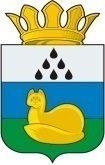 ДУМАУВАТСКОГО МУНИЦИПАЛЬНОГО РАЙОНАул. Иртышская, д. 19, с. Уват, Тюменская область, 626170,тел./факс +7(34561) 28147/28159, e-mail: uvat-duma@obl72.ruИ Н Ф О Р М А Ц И Я О ВОПРОСАХ, ПОСТАВЛЕННЫХ В УСТНЫХ И ПИСЬМЕННЫХ ОБРАЩЕНИЯХ ГРАЖДАН И РЕЗУЛЬТАТЫ РАССМОТРЕНИЯза 1 квартал 2024 года№п/пТематика вопросаКоличество обращенийКоличество обращенийКол-во обраще-ний направ-х в выше-стоящиеорганиза-цииКол-во обраще-ний на личном приемеВыезд-ной приемВсегописьменныхустных1. Темы обращений 1.1.Промышленность и строительство 111.2.Транспорт и связь 1.3.Труд и зарплата 1.4.Агропромышленный комплекс 1.5.Государство, общество, политика 4371.6.Культура, спорт, информация 1.7.Образование 1.8.Торговля 1.9.Жилищные вопросы 6171.10.Коммунально-бытовое обслуживание 152171.11.Социальная защита населения 1.12.Финансовые вопросы 1.13.Здравоохранение 441.14.Суд, прокуратура, юстиция 1.15.Экология и природопользование 1.16.Работа органов внутренних дел 1.17.Жалобы на должностные лица 1.18.Служба в Вооруженных Силах 1.19.Работа с обращениями граждан 1.20.Приветствия, благодарности 1.21.Вопросы, не вошедшие в классификатор Итого (сумма строк 1.1-1.21)297362. Результаты рассмотрения 2.1.Решено положительно 197262.2.Дано разъяснение 10102.3.Отказано 2.4.Находится в работе Итого (сумма строк 2.1-2.4.) 29736